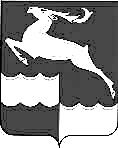 АДМИНИСТРАЦИЯ КЕЖЕМСКОГО РАЙОНАКРАСНОЯРСКОГО КРАЯПОСТАНОВЛЕНИЕ20.04.2023         		                    № 353-п			              г. КодинскО внесении изменений в постановление Администрации Кежемского района от 15.10.2013 № 1194-п «Об утверждении муниципальной программы «Развитие образования Кежемского района» В соответствии с постановлением Администрации Кежемского района от 11.09.2013 № 1059-п «Об утверждении Порядка принятия решений о разработке муниципальных программ Кежемского района, их формировании и реализации», решением Кежемского районного Совета депутатов от 07.12.2021 № 16-90 «О районном бюджете на 2022 год и плановый период 2023-2024 годов», руководствуясь ст.ст. 17, 18, 20, 32 Устава Кежемского района ПОСТАНОВЛЯЮ:1. Внести в приложение к постановлению Администрации Кежемского района от 15.10.2013 № 1194-п «Об утверждении муниципальной программы «Развитие образования Кежемского района» (в редакции постановлений Администрации Кежемского района от 28.11.2014 № 1349-п, от 15.07.2015  № 659-п, от 18.05.2016 № 436-п, от 02.11.2017 № 844-п, от 24.05.2018 № 369-п, от 13.08.2018 № 561-п, от 13.03.2019 № 186-п, от 12.08.2019 № 572-п, от 18.12.2019 № 893-п, от 25.03.2020 № 180-п, от 19.10.2020 № 620-п, от 22.01.2021 № 27-п, от 05.02.2021 № 69-п, от 23.04.2021 № 279-п, от 30.06.2021 № 428-п, от 04.08.2021 № 502-п, от 07.10.2021 № 648-п, от 18.11.2021 № 733-п, от 29.12.2021 № 893-п, от 20.01.2022 № 19-п, от 12.05.2022 № 328-п, от 01.08.2022 № 546-п, от 07.12.2022 № 864-п, от 21.02.2023 № 137-п) следующие изменения: 1.1. В разделе 1. «Паспорт муниципальной программы «Развитие образования Кежемского района»:в строке «Ресурсное обеспечение муниципальной программы»:- цифры «9573557,706» заменить цифрами «9664294,366»;- цифры «916661,018» заменить цифрами «964888,078»; - цифры «894608,289» заменить цифрами «922591,339»;- цифры «897186,537» заменить цифрами «911713,087»;- цифры «118666,409» заменить цифрами «171528,323»;- цифры «8461,612» заменить цифрами «29937,771»;- цифры «8693,476» заменить цифрами «32049,984»;- цифры «2550,042» заменить цифрами «10579,290»;- цифры «4894227,051» заменить цифрами «4916123,486»;- цифры «474473,488» заменить цифрами «485246,079»;- цифры «472580,524» заменить цифрами «477207,066»;- цифры «470947,458» заменить цифрами «477444,760»;. цифры «4406562,112» заменить цифрами «4422254,793»;- цифры «428877,318» заменить цифрами «444570,000»;- цифры «154102,135» заменить цифрами «154387,763»;- цифры «4848,600» заменить цифрами «5134,228». 1.2. В разделе 8: «Информация о планируемых объемах бюджетных ассигнований, направленных на реализацию научной, научно-технической и инновационной деятельности»:- цифры «9573557,706» заменить цифрами «9664294,366»;- цифры «118666,409» заменить цифрами «171528,323»;- цифры «4894227,051» заменить цифрами «4916123,486»;- цифры «4406562,112» заменить цифрами «4422254,793»;- цифры «154102,135» заменить цифрами «154387,763».1.3. Приложение № 1 к паспорту муниципальной программы «Развитие образования Кежемского района» изложить в новой редакции согласно приложению 1 к настоящему постановлению.         1.4. Приложение № 1 к муниципальной программе «Развитие образования Кежемского района» изложить в новой редакции согласно приложению 2 к настоящему постановлению.1.5. Приложение № 2 к муниципальной программе «Развитие образования Кежемского района» изложить в новой редакции согласно приложению 3 к настоящему постановлению.1.6. В Приложении № 3 к муниципальной программе «Развитие образования Кежемского района», в таблице «Прогноз сводных показателей муниципальных заданий на оказание (выполнение) муниципальных услуг (работ) бюджетными учреждениями по муниципальной программе Кежемского района»: в строке: «Итого расходов по МБОУ КСОШ №2, МБОУ КСОШ №3, МБОУ КСОШ №4» цифры «267887,128» заменить цифрами «289461,472»; цифры «262952,09» заменить цифрами «279818,123»; цифры «264419,786» заменить цифрами «267786,939»;в строке: «Итого расходов по МБДОУ «Аленький цветочек», МБДОУ «Березка», МБДОУ «Солнышко», МБДОУ «Сибирячок», МБДОУ «Сказка» цифры «250451,96» заменить цифрами «255190,560»;в строке: «Итого расходов (МБУ ДО «Кежемский районный центр детского творчества», МБУ ДО «Центр дополнительного образования детей» цифры «38212,454» заменить цифрами «38679,997».1.7. В подпрограмме 1 «Развитие дошкольного, общего и дополнительного образования детей» приложения 4 к муниципальной программе «Развитие образования Кежемского района»:в строке «Объемы и источники финансирования подпрограммы»:-цифры «8970688,336» заменить цифрами «9059116,725»;-цифры «850511,405» заменить цифрами «896420,744»;-цифры «8461,612» заменить цифрами «29937,771»;-цифры «468935,788» заменить цифрами «479708,379»;-цифры «368265,405» заменить цифрами «381640,366»;-цифры «4848,600» заменить цифрами «5134,228»;-цифры «832856,224» заменить цифрами «860840,081»;-цифры «8693,476» заменить цифрами «32049,984»;-цифры «468880,324» заменить цифрами «473506,866»;-цифры «350225,324» заменить цифрами «350226,131»;-цифры «834393,472» заменить цифрами «848928,666»;-цифры «2550,042» заменить цифрами «10579,290»;-цифры «467247,258» заменить цифрами «473744,560»;-цифры «359321,672» заменить цифрами «359330,316».1.8. Приложение № 2 к подпрограмме 2 изложить в новой редакции согласно приложению 4 к настоящему постановлению.1.9. В Приложении № 6 к муниципальной программе «Развитие образования Кежемского района»:в строке: «Объемы и источники финансирования подпрограммы»:-цифры «541853,369» заменить цифрами «544161,639»;-цифры «60611,913» заменить цифрами «62929,634»;-цифры «60611,913» заменить цифрами «62929,634»;-цифры «58051,865» заменить цифрами «58051,058»;-цифры «58051,865» заменить цифрами «58051,058»;-цифры «59092,865» заменить цифрами «59084,221»;-цифры «59092,865» заменить цифрами «59084,221».1.10. Приложение № 2 к подпрограмме 3 изложить в новой редакции согласно приложению 5 к настоящему постановлению.2. Контроль за исполнением постановления возложить на заместителя Главы Кежемского района по социальным вопросам Р.Н. Мартыненко.3. Постановление вступает в силу со дня, следующего за днем его официального опубликования в газете «Кежемский Вестник».Исполняющий полномочияГлавы района 			                    	       		            Р.Н. МартыненкоПриложение 1 к постановлению Администрации районаот 20.04.2023 № 353-пПриложение № 1к паспорту муниципальной программы«Развитие образования Кежемского района»Перечень целевых показателей и показателей результативности программы с расшифровкой плановых значений по годам реализацииПриложение 2 к постановлению Администрации районаот 20.04.2023 № 353-пПриложение № 1к муниципальной программе«Развитие образования Кежемского района»Распределение планируемых расходов по отдельным мероприятиям программ, подпрограммам муниципальной программыПриложение 3 к постановлению Администрации районаот 20.04.2023 № 353-пПриложение № 2к муниципальной программе«Развитие образования Кежемского района»Ресурсное обеспечение и прогнозная оценка расходов на реализацию целей муниципальной программы с учетом источников финансирования, в том числе по уровням бюджетной системыПриложение 4 к постановлению Администрации районаот 20.04.2023 № 353-пПриложение № 2к подпрограмме 1«Развитие дошкольного, общего и дополнительного образования детей»Перечень мероприятий подпрограммыПриложение 5 к постановлению Администрации районаот 20.04.2023 № 353-пПриложение № 2к подпрограмме 3«Обеспечение реализации муниципальной программыи прочие мероприятия в области образования»Перечень мероприятий подпрограммы № п/пЦели, задачи, показатели результатовЕдиница измеренияВес показателяИсточник информации2022 год2023 год2024 год2025 год2025 год2025 годЦель: создание в системе дошкольного, общего и дополнительного образования равных возможностей для современного качественного образования, позитивной социализации детей, сохранения и укрепления здоровьяЦель: создание в системе дошкольного, общего и дополнительного образования равных возможностей для современного качественного образования, позитивной социализации детей, сохранения и укрепления здоровьяЦель: создание в системе дошкольного, общего и дополнительного образования равных возможностей для современного качественного образования, позитивной социализации детей, сохранения и укрепления здоровьяЦель: создание в системе дошкольного, общего и дополнительного образования равных возможностей для современного качественного образования, позитивной социализации детей, сохранения и укрепления здоровьяЦель: создание в системе дошкольного, общего и дополнительного образования равных возможностей для современного качественного образования, позитивной социализации детей, сохранения и укрепления здоровьяЦель: создание в системе дошкольного, общего и дополнительного образования равных возможностей для современного качественного образования, позитивной социализации детей, сохранения и укрепления здоровьяЦель: создание в системе дошкольного, общего и дополнительного образования равных возможностей для современного качественного образования, позитивной социализации детей, сохранения и укрепления здоровьяЦель: создание в системе дошкольного, общего и дополнительного образования равных возможностей для современного качественного образования, позитивной социализации детей, сохранения и укрепления здоровьяЦель: создание в системе дошкольного, общего и дополнительного образования равных возможностей для современного качественного образования, позитивной социализации детей, сохранения и укрепления здоровьяЦель: создание в системе дошкольного, общего и дополнительного образования равных возможностей для современного качественного образования, позитивной социализации детей, сохранения и укрепления здоровьяЦель: создание в системе дошкольного, общего и дополнительного образования равных возможностей для современного качественного образования, позитивной социализации детей, сохранения и укрепления здоровьяЦель: создание в системе дошкольного, общего и дополнительного образования равных возможностей для современного качественного образования, позитивной социализации детей, сохранения и укрепления здоровья1Удельный вес численности населения в возрасте 5-18 лет, охваченного образованием, в общей численности населения в возрасте 5-18 лет%ХГос. стат. отчетность      ОО-1969696962Отношение численности детей в возрасте от 3 до 7 лет, получающих дошкольное образование в текущем году, к сумме численности детей в возрасте от 3 до 7 лет, получающих дошкольное образование в текущем году, и численности детей в возрасте от 3 до 7 лет, находящихся в очереди на получение в текущем году дошкольного образования%ХГос. стат. отчетность                   85-К1001001001003Доля выпускников муниципальных общеобразовательных учреждений, сдавших единый государственный экзамен по русскому языку и математике, в общей численности выпускников муниципальных общеобразовательных учреждений, сдавших единый государственный экзамен по данным предметам%ХГос. стат. отчетность      ОО-1991001001004Доля муниципальных общеобразовательных организаций, соответствующих современным требованиям обучения, в общем количестве муниципальных общеобразовательных организаций%ХУказ Президента РФ от 28.04.2008 № 60782,6488,888,888,85Число общеобразовательных организаций, расположенных в сельской местности и малых городах, обновивших материально-техническую базу для реализации основных и дополнительных общеобразовательных программ цифрового, естественнонаучного и гуманитарного профилейед.ХНациональный проект «Образование»14666Обновлено содержание и методы обучения предметной области "Технология" и других предметных областей, нет/даЕд.ХРаспоряжение Министерства просвещения РФ от 01.11.2019 № Р-10914607Численность обучающихся с 1 по 4 класс, обеспеченных бесплатным горячим питанием в муниципальных образовательных организациях, реализующих образовательные программы начального общего, основного общего и среднего общего образования.Ед.ХЗакон Красноярского края от 09.07.2020 №9-40029711000100010008Количество работников, получающих ежемесячное денежное вознаграждение за классное руководство в муниципальных образовательных организациях, реализующих образовательные программы начального общего, основного общего и среднего общего образования, в том числе адаптированные основные общеобразовательные программы.Ед.ХПостановление Правительство красноярского края от 15.09.2020 №622-п1391451451459Доля детей в возрасте от 5 до 18 лет, использующих сертификаты дополнительного образования.%ХФедеральный проект «Успех каждого ребенка», национальный проект «Образование»162224252510Доля детей в возрасте от 7 до 18 лет, включенных в развивающие инклюзивные интенсивы в %ХКонцепция развития инклюзивного образования в Красноярском крае на 2017-2025 годы1,24444Задача 1. Создание в системе дошкольного, общего и дополнительного образования равных возможностей для современного качественного образования, позитивной социализации детей и отдыха, оздоровления детей в летний периодЗадача 1. Создание в системе дошкольного, общего и дополнительного образования равных возможностей для современного качественного образования, позитивной социализации детей и отдыха, оздоровления детей в летний периодЗадача 1. Создание в системе дошкольного, общего и дополнительного образования равных возможностей для современного качественного образования, позитивной социализации детей и отдыха, оздоровления детей в летний периодЗадача 1. Создание в системе дошкольного, общего и дополнительного образования равных возможностей для современного качественного образования, позитивной социализации детей и отдыха, оздоровления детей в летний периодЗадача 1. Создание в системе дошкольного, общего и дополнительного образования равных возможностей для современного качественного образования, позитивной социализации детей и отдыха, оздоровления детей в летний периодЗадача 1. Создание в системе дошкольного, общего и дополнительного образования равных возможностей для современного качественного образования, позитивной социализации детей и отдыха, оздоровления детей в летний периодЗадача 1. Создание в системе дошкольного, общего и дополнительного образования равных возможностей для современного качественного образования, позитивной социализации детей и отдыха, оздоровления детей в летний периодЗадача 1. Создание в системе дошкольного, общего и дополнительного образования равных возможностей для современного качественного образования, позитивной социализации детей и отдыха, оздоровления детей в летний периодЗадача 1. Создание в системе дошкольного, общего и дополнительного образования равных возможностей для современного качественного образования, позитивной социализации детей и отдыха, оздоровления детей в летний периодЗадача 1. Создание в системе дошкольного, общего и дополнительного образования равных возможностей для современного качественного образования, позитивной социализации детей и отдыха, оздоровления детей в летний периодЗадача 1. Создание в системе дошкольного, общего и дополнительного образования равных возможностей для современного качественного образования, позитивной социализации детей и отдыха, оздоровления детей в летний периодЗадача 1. Создание в системе дошкольного, общего и дополнительного образования равных возможностей для современного качественного образования, позитивной социализации детей и отдыха, оздоровления детей в летний периодПодпрограмма 1 «Развитие дошкольного, общего и дополнительного образования детей»Подпрограмма 1 «Развитие дошкольного, общего и дополнительного образования детей»Подпрограмма 1 «Развитие дошкольного, общего и дополнительного образования детей»Подпрограмма 1 «Развитие дошкольного, общего и дополнительного образования детей»Подпрограмма 1 «Развитие дошкольного, общего и дополнительного образования детей»Подпрограмма 1 «Развитие дошкольного, общего и дополнительного образования детей»Подпрограмма 1 «Развитие дошкольного, общего и дополнительного образования детей»Подпрограмма 1 «Развитие дошкольного, общего и дополнительного образования детей»Подпрограмма 1 «Развитие дошкольного, общего и дополнительного образования детей»Подпрограмма 1 «Развитие дошкольного, общего и дополнительного образования детей»Подпрограмма 1 «Развитие дошкольного, общего и дополнительного образования детей»Подпрограмма 1 «Развитие дошкольного, общего и дополнительного образования детей»Обеспечить доступность и качество дошкольного образования в соответствии с требованиями федерального государственного образовательного стандарта дошкольного образованияОбеспечить доступность и качество дошкольного образования в соответствии с требованиями федерального государственного образовательного стандарта дошкольного образованияОбеспечить доступность и качество дошкольного образования в соответствии с требованиями федерального государственного образовательного стандарта дошкольного образованияОбеспечить доступность и качество дошкольного образования в соответствии с требованиями федерального государственного образовательного стандарта дошкольного образованияОбеспечить доступность и качество дошкольного образования в соответствии с требованиями федерального государственного образовательного стандарта дошкольного образованияОбеспечить доступность и качество дошкольного образования в соответствии с требованиями федерального государственного образовательного стандарта дошкольного образованияОбеспечить доступность и качество дошкольного образования в соответствии с требованиями федерального государственного образовательного стандарта дошкольного образованияОбеспечить доступность и качество дошкольного образования в соответствии с требованиями федерального государственного образовательного стандарта дошкольного образованияОбеспечить доступность и качество дошкольного образования в соответствии с требованиями федерального государственного образовательного стандарта дошкольного образованияОбеспечить доступность и качество дошкольного образования в соответствии с требованиями федерального государственного образовательного стандарта дошкольного образованияОбеспечить доступность и качество дошкольного образования в соответствии с требованиями федерального государственного образовательного стандарта дошкольного образованияОбеспечить доступность и качество дошкольного образования в соответствии с требованиями федерального государственного образовательного стандарта дошкольного образования1.1.1Обеспеченность детей дошкольного возраста местами в дошкольных образовательных учреждениях (количество мест на 1000 детей)%0,08Гос. стат. отчетность                   85-К1001001001001001001.1.2Удельный вес воспитанников дошкольных образовательных организаций, расположенных на территории Кежемского района, обучающихся по программам, соответствующим требованиям стандартов дошкольного образования, в общей численности воспитанников дошкольных образовательных организаций, расположенных на территории Кежемского района%0,09Гос. стат. отчетность                  85-К1001001001001001001.1.3Доля муниципальных дошкольных образовательных учреждений, здания которых находятся в аварийном состоянии или требуют капитального ремонта, в общем числе муниципальных дошкольных образовательных учреждений%0,08Указ Президента РФ от 28.04.2008 № 607000000Обеспечить условия и качество обучения, соответствующие федеральным государственным стандартам начального общего, основного общего, среднего общего образованияОбеспечить условия и качество обучения, соответствующие федеральным государственным стандартам начального общего, основного общего, среднего общего образованияОбеспечить условия и качество обучения, соответствующие федеральным государственным стандартам начального общего, основного общего, среднего общего образованияОбеспечить условия и качество обучения, соответствующие федеральным государственным стандартам начального общего, основного общего, среднего общего образованияОбеспечить условия и качество обучения, соответствующие федеральным государственным стандартам начального общего, основного общего, среднего общего образованияОбеспечить условия и качество обучения, соответствующие федеральным государственным стандартам начального общего, основного общего, среднего общего образованияОбеспечить условия и качество обучения, соответствующие федеральным государственным стандартам начального общего, основного общего, среднего общего образованияОбеспечить условия и качество обучения, соответствующие федеральным государственным стандартам начального общего, основного общего, среднего общего образованияОбеспечить условия и качество обучения, соответствующие федеральным государственным стандартам начального общего, основного общего, среднего общего образованияОбеспечить условия и качество обучения, соответствующие федеральным государственным стандартам начального общего, основного общего, среднего общего образованияОбеспечить условия и качество обучения, соответствующие федеральным государственным стандартам начального общего, основного общего, среднего общего образованияОбеспечить условия и качество обучения, соответствующие федеральным государственным стандартам начального общего, основного общего, среднего общего образования1.2.1Доля муниципальных образовательных организаций, реализующих программы общего образования, здания которых находятся в аварийном состоянии или требуют капитального ремонта, в общей численности муниципальных образовательных организаций, реализующих программы общего образования%0,09Указ Президента РФ от 28.04.2008 № 60700001.2.2Доля муниципальных образовательных организаций, реализующих программы общего образования, имеющих физкультурный зал, в общей численности муниципальных образовательных организаций, реализующих программы общего образования%0,08Указ Президента РФ от 28.04.2008  № 60788,8988,8988,8988,891.2.3Доля детей с ограниченными возможностями здоровья, обучающихся в общеобразовательных организациях, имеющих лицензию и аккредитованных  по программам специальных (коррекционных) образовательных организаций, от количества детей данной категории, обучающихся в общеобразовательных организациях (с 2018 лицензия не требуется)%0,08Указ Президента РФ от 28.04.2008 № 6071001001001001.2.4Доля обучающихся общеобразовательных учреждений, охваченных психолого-педагогической и медико-социальной помощью, от общей численности  обучающихся общеобразовательных учреждений%0,08Гос. стат. отчетность      ОО-11001001001001.3.1Охват детей в возрасте 5–18 лет программами дополнительного образования (удельный вес численности детей, получающих услуги дополнительного образования, в общей численности детей в возрасте 5–18 лет)%0,09Указ Президента РФ от 28.04.2008 № 607677071731.3.2.Доля детей в возрасте от 5 до 18 лет, имеющих право на получение дополнительного образования в рамках системы персонифицированного финансирования в общей численности детей в возрасте от 5 до 18 лет.%0,08 Распоряжение Правительства Красноярского края от 18.09.2020 г. № 670-р «О внедрении системы персонифицированного финансирования дополнительного образования детей в Красноярском крае»1622242525Содействовать выявлению и поддержке одаренных детейСодействовать выявлению и поддержке одаренных детейСодействовать выявлению и поддержке одаренных детейСодействовать выявлению и поддержке одаренных детейСодействовать выявлению и поддержке одаренных детейСодействовать выявлению и поддержке одаренных детейСодействовать выявлению и поддержке одаренных детейСодействовать выявлению и поддержке одаренных детейСодействовать выявлению и поддержке одаренных детейСодействовать выявлению и поддержке одаренных детейСодействовать выявлению и поддержке одаренных детейСодействовать выявлению и поддержке одаренных детей1.4.1Удельный вес численности обучающихся по программам общего образования, участвующих в олимпиадах и конкурсах различного уровня, в общей численности обучающихся по программам общего образования%0,08Аналитический доклад МКУ УО Кежемского района3132323232321.4.2Число участников открытых онлайн-уроков, реализуемых с учетом опыта цикла открытых уроков «Проектория», «Уроки настоящего» или иных аналогичных по возможностям, функциям и результатам проектах, направленных на раннюю профориентацию, чел.0,08Проект «Билет в будущее» нацпроекта «Образование»98716961696169616961696Обеспечить безопасный, качественный отдых и оздоровление детей в летний периодОбеспечить безопасный, качественный отдых и оздоровление детей в летний периодОбеспечить безопасный, качественный отдых и оздоровление детей в летний периодОбеспечить безопасный, качественный отдых и оздоровление детей в летний периодОбеспечить безопасный, качественный отдых и оздоровление детей в летний периодОбеспечить безопасный, качественный отдых и оздоровление детей в летний периодОбеспечить безопасный, качественный отдых и оздоровление детей в летний периодОбеспечить безопасный, качественный отдых и оздоровление детей в летний периодОбеспечить безопасный, качественный отдых и оздоровление детей в летний периодОбеспечить безопасный, качественный отдых и оздоровление детей в летний периодОбеспечить безопасный, качественный отдых и оздоровление детей в летний периодОбеспечить безопасный, качественный отдых и оздоровление детей в летний период1.5.1Доля детей, включенных в различные формы отдыха, оздоровления и занятости (без учета выпускников 9 и 11 кл.)%0,09Аналитический доклад МКУ УО Кежемского района71,471,471,471,471,471,4Задача 2. Оказание государственной поддержки детям-сиротам и детям, оставшимся без попечения родителей, а также лицам из их числаЗадача 2. Оказание государственной поддержки детям-сиротам и детям, оставшимся без попечения родителей, а также лицам из их числаЗадача 2. Оказание государственной поддержки детям-сиротам и детям, оставшимся без попечения родителей, а также лицам из их числаЗадача 2. Оказание государственной поддержки детям-сиротам и детям, оставшимся без попечения родителей, а также лицам из их числаЗадача 2. Оказание государственной поддержки детям-сиротам и детям, оставшимся без попечения родителей, а также лицам из их числаЗадача 2. Оказание государственной поддержки детям-сиротам и детям, оставшимся без попечения родителей, а также лицам из их числаЗадача 2. Оказание государственной поддержки детям-сиротам и детям, оставшимся без попечения родителей, а также лицам из их числаЗадача 2. Оказание государственной поддержки детям-сиротам и детям, оставшимся без попечения родителей, а также лицам из их числаЗадача 2. Оказание государственной поддержки детям-сиротам и детям, оставшимся без попечения родителей, а также лицам из их числаЗадача 2. Оказание государственной поддержки детям-сиротам и детям, оставшимся без попечения родителей, а также лицам из их числаЗадача 2. Оказание государственной поддержки детям-сиротам и детям, оставшимся без попечения родителей, а также лицам из их числаЗадача 2. Оказание государственной поддержки детям-сиротам и детям, оставшимся без попечения родителей, а также лицам из их числаПодпрограмма  2 «Господдержка детей сирот, и детей, оставшихся без попечения родителей»Подпрограмма  2 «Господдержка детей сирот, и детей, оставшихся без попечения родителей»Подпрограмма  2 «Господдержка детей сирот, и детей, оставшихся без попечения родителей»Подпрограмма  2 «Господдержка детей сирот, и детей, оставшихся без попечения родителей»Подпрограмма  2 «Господдержка детей сирот, и детей, оставшихся без попечения родителей»Подпрограмма  2 «Господдержка детей сирот, и детей, оставшихся без попечения родителей»Подпрограмма  2 «Господдержка детей сирот, и детей, оставшихся без попечения родителей»Подпрограмма  2 «Господдержка детей сирот, и детей, оставшихся без попечения родителей»Подпрограмма  2 «Господдержка детей сирот, и детей, оставшихся без попечения родителей»Подпрограмма  2 «Господдержка детей сирот, и детей, оставшихся без попечения родителей»Подпрограмма  2 «Господдержка детей сирот, и детей, оставшихся без попечения родителей»Подпрограмма  2 «Господдержка детей сирот, и детей, оставшихся без попечения родителей»2.1Количество детей-сирот, детей, оставшихся без попечения родителей, а также лиц из их числа, которым необходимо приобрести жилые помещения в соответствии с соглашением о предоставлении субсидий из краевого бюджета бюджету Кежемского районачел.0,34Соглашение о взаимодействии МО Красноярского края и                  муниципального образования Кежемского района91277772.2Численность детей-сирот, детей, оставшихся без попечения родителей, а также лиц из их числа по состоянию на начало финансового года, имеющих и не реализовавших своевременно право на обеспечение жилыми помещениямичел.0,33Гос. стат. отчетность      103-РИК2720242424242.3Доля детей, оставшихся без попечения родителей, и лиц из числа детей, оставшихся без попечения родителей, состоявших на учете на получение жилого помещения, включая лиц в возрасте от 23 лет и старше, обеспеченных жилыми помещениями за отчетный год, в общей численности детей, оставшихся без попечения родителей, и лиц из их числа, состоящих на учете на получение жилого помещения, включая лиц ввозрасте от 23 лет и старше (всего на начало отчетного года)%0,3311,121,729,229,229,229,2Задача 3. Создание условий для эффективного управления отрасльюЗадача 3. Создание условий для эффективного управления отрасльюЗадача 3. Создание условий для эффективного управления отрасльюЗадача 3. Создание условий для эффективного управления отрасльюЗадача 3. Создание условий для эффективного управления отрасльюЗадача 3. Создание условий для эффективного управления отрасльюЗадача 3. Создание условий для эффективного управления отрасльюЗадача 3. Создание условий для эффективного управления отрасльюЗадача 3. Создание условий для эффективного управления отрасльюЗадача 3. Создание условий для эффективного управления отрасльюЗадача 3. Создание условий для эффективного управления отрасльюЗадача 3. Создание условий для эффективного управления отрасльюПодпрограмма 3 «Обеспечение реализации муниципальной программы и прочие мероприятия в области образования»Подпрограмма 3 «Обеспечение реализации муниципальной программы и прочие мероприятия в области образования»Подпрограмма 3 «Обеспечение реализации муниципальной программы и прочие мероприятия в области образования»Подпрограмма 3 «Обеспечение реализации муниципальной программы и прочие мероприятия в области образования»Подпрограмма 3 «Обеспечение реализации муниципальной программы и прочие мероприятия в области образования»Подпрограмма 3 «Обеспечение реализации муниципальной программы и прочие мероприятия в области образования»Подпрограмма 3 «Обеспечение реализации муниципальной программы и прочие мероприятия в области образования»Подпрограмма 3 «Обеспечение реализации муниципальной программы и прочие мероприятия в области образования»Подпрограмма 3 «Обеспечение реализации муниципальной программы и прочие мероприятия в области образования»Подпрограмма 3 «Обеспечение реализации муниципальной программы и прочие мероприятия в области образования»Подпрограмма 3 «Обеспечение реализации муниципальной программы и прочие мероприятия в области образования»Подпрограмма 3 «Обеспечение реализации муниципальной программы и прочие мероприятия в области образования»3.1Своевременное доведение Главным распорядителем лимитов бюджетных обязательств до подведомственных учреждений, предусмотренных законом о бюджете за отчетный год в первоначальной редакции (МКУ УО Кежемского района)балл0,25Финансовое управление Администрации Кежемского района5555553.2Соблюдение сроков предоставления годовой бюджетной отчетности (МКУ УО Кежемского района)балл0,25Финансовое управление Администрации Кежемского района5555553.3Своевременность представления уточненного фрагмента реестра расходных обязательств Главного распорядителя  (МКУ УО Кежемского района)балл0,25Финансовое управление Администрации Кежемского района5555553.4Своевременность утверждения бюджетных смет и планов финансово-хозяйственной деятельности образовательных организаций на текущий финансовый год и плановый период в соответствии со сроками, утвержденными Муниципальным образованием Кежемского района (МКУ УО Кежемского района)балл0,25Финансовое управление Администрации Кежемского района555555Статус (муниципальная программа, подпрограмма)Наименование программы, подпрограммыНаименование ГРБСКод бюджетной классификацииКод бюджетной классификацииКод бюджетной классификацииКод бюджетной классификацииРасходы (тыс. руб.), годыРасходы (тыс. руб.), годыРасходы (тыс. руб.), годыРасходы (тыс. руб.), годыСтатус (муниципальная программа, подпрограмма)Наименование программы, подпрограммыНаименование ГРБСГРБСРзПрЦСРВР202320242025Итого на периодМуниципальная программа«Развитие образования Кежемского района»всего расходное обязательство по программеХХХХ964 888,078922 591,339911 713,0872 799 192,504Муниципальная программа«Развитие образования Кежемского района»в том числе по ГРБС:Муниципальная программа«Развитие образования Кежемского района»Муниципальное казенное учреждение "Управление образования  Кежемского района", Администрация Кежемского района905,  901ХХХ964 888,078922 591,339911 713,0872 799 192,504Подпрограмма 1«Развитие дошкольного, общего и дополнительного образования детей»всего расходное обязательство по программеХХХХ896 420,744860 840,081848 928,6662 606 189,491Подпрограмма 1«Развитие дошкольного, общего и дополнительного образования детей»в том числе по ГРБС:Подпрограмма 1«Развитие дошкольного, общего и дополнительного образования детей»Муниципальное казенное учреждение "Управление образования  Кежемского района"905ХХХ896 420,744860 840,081848 928,6662 606 189,491Подпрограмма 2«Господдержка детей сирот, и детей оставшихся без попечения родителей»всего расходное обязательство по программеХХХХ5 537,7003 700,2003 700,20012 938,100Подпрограмма 2«Господдержка детей сирот, и детей оставшихся без попечения родителей»в том числе по ГРБС:Подпрограмма 2«Господдержка детей сирот, и детей оставшихся без попечения родителей»Администрация Кежемского района901ХХХ5 537,7003 700,2003 700,20012 938,100Подпрограмма 3«Обеспечение реализации муниципальной программы и прочие мероприятия в области образования»всего расходное обязательство по программеХХХХ62 929,63458 051,05859 084,221180 064,913Подпрограмма 3«Обеспечение реализации муниципальной программы и прочие мероприятия в области образования»в том числе по ГРБС:Подпрограмма 3«Обеспечение реализации муниципальной программы и прочие мероприятия в области образования»Муниципальное казенное учреждение "Управление образования  Кежемского района"905ХХХ62 929,63458 051,05859 084,221180 064,913СтатусНаименование муниципальной программы, подпрограммы муниципальной программыОтветственный исполнитель, соисполнителиОценка расходов (тыс. руб.), годыОценка расходов (тыс. руб.), годыОценка расходов (тыс. руб.), годыОценка расходов (тыс. руб.), годыСтатусНаименование муниципальной программы, подпрограммы муниципальной программыОтветственный исполнитель, соисполнители2023 год2024 год2025 годИтого на периодМуниципальная программа«Развитие образования Кежемского района»Всего964 888,078922 591,339911 713,0872 799 192,504Муниципальная программа«Развитие образования Кежемского района»в том числе:Муниципальная программа«Развитие образования Кежемского района»федеральный бюджет29 937,77132 049,98410 579,29072 567,045Муниципальная программа«Развитие образования Кежемского района»краевой бюджет485 246,079477 207,066477 444,7601 439 897,905Муниципальная программа«Развитие образования Кежемского района»внебюджетные источники5 134,2285 057,1005 274,50015 465,828Муниципальная программа«Развитие образования Кежемского района»бюджеты муниципальных образований444 570,000408 277,189418 414,5371 271 261,726Подпрограмма 1«Развитие дошкольного, общего и дополнительного образования детей»Всего896 420,744860 840,081848 928,6662 606 189,491Подпрограмма 1«Развитие дошкольного, общего и дополнительного образования детей»в том числе:Подпрограмма 1«Развитие дошкольного, общего и дополнительного образования детей»федеральный бюджет29 937,77132 049,98410 579,29072 567,045Подпрограмма 1«Развитие дошкольного, общего и дополнительного образования детей»краевой бюджет479 708,379473 506,866473 744,5601 426 959,805Подпрограмма 1«Развитие дошкольного, общего и дополнительного образования детей»внебюджетные источники5 134,2285 057,1005 274,50015 465,828Подпрограмма 1«Развитие дошкольного, общего и дополнительного образования детей»бюджеты муниципальных образований381 640,366350 226,131359 330,3161 091 196,813Подпрограмма 2«Государственная поддержка детей сирот, и детей оставшихся без попечения родителей»Всего5 537,7003 700,2003 700,20012 938,100Подпрограмма 2«Государственная поддержка детей сирот, и детей оставшихся без попечения родителей»в том числе:Подпрограмма 2«Государственная поддержка детей сирот, и детей оставшихся без попечения родителей»федеральный бюджет0,0000,0000,0000,000Подпрограмма 2«Государственная поддержка детей сирот, и детей оставшихся без попечения родителей»краевой бюджет5 537,7003 700,2003 700,20012 938,100Подпрограмма 2«Государственная поддержка детей сирот, и детей оставшихся без попечения родителей»внебюджетные источники0,0000,0000,0000,000Подпрограмма 2«Государственная поддержка детей сирот, и детей оставшихся без попечения родителей»бюджеты муниципальных образований0,0000,0000,0000,000Подпрограмма 3«Обеспечение реализации муниципальной программы и прочие мероприятия в области образования»Всего62 929,63458 051,05859 084,221180 064,913Подпрограмма 3«Обеспечение реализации муниципальной программы и прочие мероприятия в области образования»в том числе:Подпрограмма 3«Обеспечение реализации муниципальной программы и прочие мероприятия в области образования»федеральный бюджет0,0000,0000,0000,000Подпрограмма 3«Обеспечение реализации муниципальной программы и прочие мероприятия в области образования»краевой бюджет0,0000,0000,0000,000Подпрограмма 3«Обеспечение реализации муниципальной программы и прочие мероприятия в области образования»внебюджетные источники0,0000,0000,0000,000Подпрограмма 3«Обеспечение реализации муниципальной программы и прочие мероприятия в области образования»бюджеты муниципальных образований62 929,63458 051,05859 084,221180 064,913№ п/пНаименование программы, подпрограммыНаименование программы, подпрограммыГРБСГРБСКод бюджетной классификацииКод бюджетной классификацииКод бюджетной классификацииКод бюджетной классификацииРасходы (тыс. руб.), годыРасходы (тыс. руб.), годыРасходы (тыс. руб.), годыРасходы (тыс. руб.), годыРасходы (тыс. руб.), годыРасходы (тыс. руб.), годыОжидаемый результат от реализации подпрограммного мероприятия (в натуральном выражении)№ п/пНаименование программы, подпрограммыНаименование программы, подпрограммыГРБСГРБСГРБСРз ПрЦСРВР20222023202420242025Итого на периодОжидаемый результат от реализации подпрограммного мероприятия (в натуральном выражении)Муниципальная программа «Развитие образования Кежемского района», подпрограмма 1 «Развитие дошкольного, общего и дополнительного образования детей» Муниципальная программа «Развитие образования Кежемского района», подпрограмма 1 «Развитие дошкольного, общего и дополнительного образования детей» Муниципальная программа «Развитие образования Кежемского района», подпрограмма 1 «Развитие дошкольного, общего и дополнительного образования детей» Муниципальная программа «Развитие образования Кежемского района», подпрограмма 1 «Развитие дошкольного, общего и дополнительного образования детей» Муниципальная программа «Развитие образования Кежемского района», подпрограмма 1 «Развитие дошкольного, общего и дополнительного образования детей» Муниципальная программа «Развитие образования Кежемского района», подпрограмма 1 «Развитие дошкольного, общего и дополнительного образования детей» Муниципальная программа «Развитие образования Кежемского района», подпрограмма 1 «Развитие дошкольного, общего и дополнительного образования детей» Муниципальная программа «Развитие образования Кежемского района», подпрограмма 1 «Развитие дошкольного, общего и дополнительного образования детей» Муниципальная программа «Развитие образования Кежемского района», подпрограмма 1 «Развитие дошкольного, общего и дополнительного образования детей» Муниципальная программа «Развитие образования Кежемского района», подпрограмма 1 «Развитие дошкольного, общего и дополнительного образования детей» Муниципальная программа «Развитие образования Кежемского района», подпрограмма 1 «Развитие дошкольного, общего и дополнительного образования детей» Муниципальная программа «Развитие образования Кежемского района», подпрограмма 1 «Развитие дошкольного, общего и дополнительного образования детей» Муниципальная программа «Развитие образования Кежемского района», подпрограмма 1 «Развитие дошкольного, общего и дополнительного образования детей» Муниципальная программа «Развитие образования Кежемского района», подпрограмма 1 «Развитие дошкольного, общего и дополнительного образования детей» Муниципальная программа «Развитие образования Кежемского района», подпрограмма 1 «Развитие дошкольного, общего и дополнительного образования детей» Муниципальная программа «Развитие образования Кежемского района», подпрограмма 1 «Развитие дошкольного, общего и дополнительного образования детей» Цель: создание в системе дошкольного, общего и дополнительного образования равных возможностей для современного качественного образования, позитивной социализации детей и оздоровления детей в летний периодЦель: создание в системе дошкольного, общего и дополнительного образования равных возможностей для современного качественного образования, позитивной социализации детей и оздоровления детей в летний периодЦель: создание в системе дошкольного, общего и дополнительного образования равных возможностей для современного качественного образования, позитивной социализации детей и оздоровления детей в летний периодЦель: создание в системе дошкольного, общего и дополнительного образования равных возможностей для современного качественного образования, позитивной социализации детей и оздоровления детей в летний периодЦель: создание в системе дошкольного, общего и дополнительного образования равных возможностей для современного качественного образования, позитивной социализации детей и оздоровления детей в летний периодЦель: создание в системе дошкольного, общего и дополнительного образования равных возможностей для современного качественного образования, позитивной социализации детей и оздоровления детей в летний периодЦель: создание в системе дошкольного, общего и дополнительного образования равных возможностей для современного качественного образования, позитивной социализации детей и оздоровления детей в летний периодЦель: создание в системе дошкольного, общего и дополнительного образования равных возможностей для современного качественного образования, позитивной социализации детей и оздоровления детей в летний периодЦель: создание в системе дошкольного, общего и дополнительного образования равных возможностей для современного качественного образования, позитивной социализации детей и оздоровления детей в летний периодЦель: создание в системе дошкольного, общего и дополнительного образования равных возможностей для современного качественного образования, позитивной социализации детей и оздоровления детей в летний периодЦель: создание в системе дошкольного, общего и дополнительного образования равных возможностей для современного качественного образования, позитивной социализации детей и оздоровления детей в летний периодЦель: создание в системе дошкольного, общего и дополнительного образования равных возможностей для современного качественного образования, позитивной социализации детей и оздоровления детей в летний периодЦель: создание в системе дошкольного, общего и дополнительного образования равных возможностей для современного качественного образования, позитивной социализации детей и оздоровления детей в летний периодЦель: создание в системе дошкольного, общего и дополнительного образования равных возможностей для современного качественного образования, позитивной социализации детей и оздоровления детей в летний периодЦель: создание в системе дошкольного, общего и дополнительного образования равных возможностей для современного качественного образования, позитивной социализации детей и оздоровления детей в летний периодЦель: создание в системе дошкольного, общего и дополнительного образования равных возможностей для современного качественного образования, позитивной социализации детей и оздоровления детей в летний периодЗадача № 1. Обеспечить доступность и качество дошкольного образования в соответствии с требованиями федерального государственного образовательного стандарта дошкольного образованияЗадача № 1. Обеспечить доступность и качество дошкольного образования в соответствии с требованиями федерального государственного образовательного стандарта дошкольного образованияЗадача № 1. Обеспечить доступность и качество дошкольного образования в соответствии с требованиями федерального государственного образовательного стандарта дошкольного образованияЗадача № 1. Обеспечить доступность и качество дошкольного образования в соответствии с требованиями федерального государственного образовательного стандарта дошкольного образованияЗадача № 1. Обеспечить доступность и качество дошкольного образования в соответствии с требованиями федерального государственного образовательного стандарта дошкольного образованияЗадача № 1. Обеспечить доступность и качество дошкольного образования в соответствии с требованиями федерального государственного образовательного стандарта дошкольного образованияЗадача № 1. Обеспечить доступность и качество дошкольного образования в соответствии с требованиями федерального государственного образовательного стандарта дошкольного образованияЗадача № 1. Обеспечить доступность и качество дошкольного образования в соответствии с требованиями федерального государственного образовательного стандарта дошкольного образованияЗадача № 1. Обеспечить доступность и качество дошкольного образования в соответствии с требованиями федерального государственного образовательного стандарта дошкольного образованияЗадача № 1. Обеспечить доступность и качество дошкольного образования в соответствии с требованиями федерального государственного образовательного стандарта дошкольного образованияЗадача № 1. Обеспечить доступность и качество дошкольного образования в соответствии с требованиями федерального государственного образовательного стандарта дошкольного образованияЗадача № 1. Обеспечить доступность и качество дошкольного образования в соответствии с требованиями федерального государственного образовательного стандарта дошкольного образованияЗадача № 1. Обеспечить доступность и качество дошкольного образования в соответствии с требованиями федерального государственного образовательного стандарта дошкольного образованияЗадача № 1. Обеспечить доступность и качество дошкольного образования в соответствии с требованиями федерального государственного образовательного стандарта дошкольного образованияЗадача № 1. Обеспечить доступность и качество дошкольного образования в соответствии с требованиями федерального государственного образовательного стандарта дошкольного образованияЗадача № 1. Обеспечить доступность и качество дошкольного образования в соответствии с требованиями федерального государственного образовательного стандарта дошкольного образования1.1.1.Субвенции бюджетам муниципальных образований на обеспечение государственных гарантий реализации прав на получение общедоступного и бесплатного дошкольного образования в муниципальных дошкольных образовательных организациях, общедоступного и бесплатного дошкольного образования в муниципальных общеобразовательных организациях, за исключением обеспечения деятельности административно-хозяйственного, учебно-вспомогательного персонала и иных категорий работников образовательных организаций, участвующих в реализации общеобразовательных программ в соответствии с федеральными государственными образовательными стандартами в рамках подпрограммы «Развитие дошкольного, общего и дополнительного образования детей» муниципальной программы «Развитие образования Кежемского района»Субвенции бюджетам муниципальных образований на обеспечение государственных гарантий реализации прав на получение общедоступного и бесплатного дошкольного образования в муниципальных дошкольных образовательных организациях, общедоступного и бесплатного дошкольного образования в муниципальных общеобразовательных организациях, за исключением обеспечения деятельности административно-хозяйственного, учебно-вспомогательного персонала и иных категорий работников образовательных организаций, участвующих в реализации общеобразовательных программ в соответствии с федеральными государственными образовательными стандартами в рамках подпрограммы «Развитие дошкольного, общего и дополнительного образования детей» муниципальной программы «Развитие образования Кежемского района»МКУ УО Кежемского районаМКУ УО Кежемского района90507 0101 1 0075880111, 112, 119, 244, 852,  611112 452,300116 370,800114 627,200114 627,200114 627,200458 077,5001012 ребенка получат услуги дошкольного образования в муниципальных образовательных организациях с 2022 по 2025 годы1.1.2.Субвенции бюджетам муниципальных образований на обеспечение государственных гарантий реализации прав на получение общедоступного и бесплатного дошкольного образования в муниципальных дошкольных образовательных организациях, общедоступного и бесплатного дошкольного образования в муниципальных общеобразовательных организациях в части обеспечения деятельности административно-хозяйственного, учебно-вспомогательного персонала и иных категорий работников образовательных организаций, участвующих в реализации общеобразовательных программ в соответствии с федеральными государственными образовательными стандартами  в рамках подпрограммы «Развитие дошкольного, общего и дополнительного образования детей» муниципальной программы  «Развитие образования Кежемского района»Субвенции бюджетам муниципальных образований на обеспечение государственных гарантий реализации прав на получение общедоступного и бесплатного дошкольного образования в муниципальных дошкольных образовательных организациях, общедоступного и бесплатного дошкольного образования в муниципальных общеобразовательных организациях в части обеспечения деятельности административно-хозяйственного, учебно-вспомогательного персонала и иных категорий работников образовательных организаций, участвующих в реализации общеобразовательных программ в соответствии с федеральными государственными образовательными стандартами  в рамках подпрограммы «Развитие дошкольного, общего и дополнительного образования детей» муниципальной программы  «Развитие образования Кежемского района»МКУ УО Кежемского районаМКУ УО Кежемского района90507 0101 1 00 74080111, 112, 119, 244, 831, 852,  611         75 601,540        66 960,200         65 538,700         65 538,700         65 538,700   273 639,140обеспечение деятельности  муниципальных учреждений дошкольного образования: 2022-2025годах - 9 учреждений.1.1.3.Обеспечение деятельности (оказание услуг) подведомственных учреждений в рамках подпрограммы «Развитие дошкольного, общего и дополнительного образования детей» муниципальной программы «Развитие образования Кежемского района»Обеспечение деятельности (оказание услуг) подведомственных учреждений в рамках подпрограммы «Развитие дошкольного, общего и дополнительного образования детей» муниципальной программы «Развитие образования Кежемского района»МКУ УО Кежемского районаМКУ УО Кежемского района90507 0101 1 00 00610111, 112, 119, 244, 611, 612, 851, 852, 853, 247130 767,398130 233,880120 536,626120 536,626123 732,413505 270,317обеспечение деятельности  муниципальных учреждений дошкольного образования: 2022-2025 годах - 7 учреждений.1.1.4.Обеспечение деятельности (оказание услуг) подведомственных учреждений за счет средств от приносящей доход деятельности в рамках подпрограммы «Развитие дошкольного, общего и дополнительного образования детей» муниципальной программы «Развитие образования Кежемского района»Обеспечение деятельности (оказание услуг) подведомственных учреждений за счет средств от приносящей доход деятельности в рамках подпрограммы «Развитие дошкольного, общего и дополнительного образования детей» муниципальной программы «Развитие образования Кежемского района»МКУ УО Кежемского районаМКУ УО Кежемского района90507 0101 1 00 08100112,244, 852, 8531 887,7362 124,0802 010,5972 010,5972 097,0528 119,465полученные средства будут направлены на осуществление присмотра и ухода за детьми в муниципальных дошкольных образовательных учреждений (80% на приобретение продуктов питания, 20% на другие текущие расходы учреждений по хозяйственно-бытовому обслуживанию детей)1.1.5.Расходы за счет безвозмездных поступлений от приносящей доход деятельности в рамках подпрограммы «Развитие дошкольного, общего и дополнительного образования детей» муниципальной программы «Развитие образования Кежемского района»Расходы за счет безвозмездных поступлений от приносящей доход деятельности в рамках подпрограммы «Развитие дошкольного, общего и дополнительного образования детей» муниципальной программы «Развитие образования Кежемского района»МКУ УО Кежемского районаМКУ УО Кежемского района90507 0101 1 00 081102441 727,0101 727,010полученные средства направлены на обшивку здания МКДОУ "Ромашка"1.1.6.Субвенции бюджетам муниципальных образований на обеспечение выделения денежных средств на осуществление присмотра и ухода за детьми-инвалидами, детьми-сиротами и детьми, оставшимися без попечения родителей, а также детьми с туберкулезной интоксикацией, обучающимися в муниципальных образовательных организациях, реализующих образовательную программу дошкольного образования, без взимания родительской платы в рамках подпрограммы «Развитие дошкольного, общего и дополнительного образования детей» муниципальной программы «Развитие образования Кежемского района»Субвенции бюджетам муниципальных образований на обеспечение выделения денежных средств на осуществление присмотра и ухода за детьми-инвалидами, детьми-сиротами и детьми, оставшимися без попечения родителей, а также детьми с туберкулезной интоксикацией, обучающимися в муниципальных образовательных организациях, реализующих образовательную программу дошкольного образования, без взимания родительской платы в рамках подпрограммы «Развитие дошкольного, общего и дополнительного образования детей» муниципальной программы «Развитие образования Кежемского района»МКУ УО Кежемского районаМКУ УО Кежемского района90510 0301 1 00 75540244, 611106,360106,360предоставлением мер социальной поддержки в сфере дошкольного  образования детям из семей лиц, принимающих участие в специальной военной операциии1.1.7.Субвенции бюджетам муниципальных образований на выплату и доставку компенсации части родительской платы за присмотр и уход за детьми в образовательных организациях края, реализующих образовательную программу дошкольного образования, в рамках подпрограммы «Развитие дошкольного, общего и дополнительного образования детей»  муниципальной программы «Развитие образования Кежемского района»Субвенции бюджетам муниципальных образований на выплату и доставку компенсации части родительской платы за присмотр и уход за детьми в образовательных организациях края, реализующих образовательную программу дошкольного образования, в рамках подпрограммы «Развитие дошкольного, общего и дополнительного образования детей»  муниципальной программы «Развитие образования Кежемского района»МКУ УО Кежемского районаМКУ УО Кежемского района90510 0401 1 00 75560321, 244713,400664,200664,200664,200664,2002 706,000без взымания родительской платы в муниципальных дошкольных образовательных учреждениях (группах) будет содержаться:  в 2022-2025 годах 37 детей ежегодно1.1.8.Субсидии бюджетам муниципальных образований на возмещение расходов на осуществление (возмещение) расходов, направленных на развитие и повышение качества работы муниципальных учреждений, предоставление новых муниципальных услуг, повышение их качества, в рамках подпрограммы «Развитие дошкольного, общего и дополнительного образования детей» муниципальной программы «Развитие образования Кежемского района»Субсидии бюджетам муниципальных образований на возмещение расходов на осуществление (возмещение) расходов, направленных на развитие и повышение качества работы муниципальных учреждений, предоставление новых муниципальных услуг, повышение их качества, в рамках подпрограммы «Развитие дошкольного, общего и дополнительного образования детей» муниципальной программы «Развитие образования Кежемского района»МКУ УО Кежемского районаМКУ УО Кежемского района90507 0101 1 00 S84006123 925,1406 488,6006 488,6006 488,6006 488,60023 390,940компенсацию части родительской платы получат: в 2022-2025 годах  1012 человек ежегодно.1.1.9.Предоставление иных межбюджетных трансфертов бюджетам муниципальных образований за содействие развитию налогового потенциала в рамках подпрограммы «Развитие дошкольного, общего и дополнительного образования детей» муниципальной программы «Развитие образования Кежемского района»Предоставление иных межбюджетных трансфертов бюджетам муниципальных образований за содействие развитию налогового потенциала в рамках подпрограммы «Развитие дошкольного, общего и дополнительного образования детей» муниципальной программы «Развитие образования Кежемского района»МКУ УО Кежемского районаМКУ УО Кежемского района90507 0101 1 00 77450612125,300125,300замена регистров отопления МБДОУ  "Березка"Итого по задаче 1Итого по задаче 1Итого по задаче 1327 306,184322 841,760309 865,923309 865,923313 148,1651 273 162,032Задача № 2. Обеспечить условия и качество обучения, соответствующие федеральным государственным стандартам начального общего, основного общего, среднего общего образованияЗадача № 2. Обеспечить условия и качество обучения, соответствующие федеральным государственным стандартам начального общего, основного общего, среднего общего образованияЗадача № 2. Обеспечить условия и качество обучения, соответствующие федеральным государственным стандартам начального общего, основного общего, среднего общего образованияЗадача № 2. Обеспечить условия и качество обучения, соответствующие федеральным государственным стандартам начального общего, основного общего, среднего общего образованияЗадача № 2. Обеспечить условия и качество обучения, соответствующие федеральным государственным стандартам начального общего, основного общего, среднего общего образованияЗадача № 2. Обеспечить условия и качество обучения, соответствующие федеральным государственным стандартам начального общего, основного общего, среднего общего образованияЗадача № 2. Обеспечить условия и качество обучения, соответствующие федеральным государственным стандартам начального общего, основного общего, среднего общего образованияЗадача № 2. Обеспечить условия и качество обучения, соответствующие федеральным государственным стандартам начального общего, основного общего, среднего общего образованияЗадача № 2. Обеспечить условия и качество обучения, соответствующие федеральным государственным стандартам начального общего, основного общего, среднего общего образованияЗадача № 2. Обеспечить условия и качество обучения, соответствующие федеральным государственным стандартам начального общего, основного общего, среднего общего образованияЗадача № 2. Обеспечить условия и качество обучения, соответствующие федеральным государственным стандартам начального общего, основного общего, среднего общего образованияЗадача № 2. Обеспечить условия и качество обучения, соответствующие федеральным государственным стандартам начального общего, основного общего, среднего общего образованияЗадача № 2. Обеспечить условия и качество обучения, соответствующие федеральным государственным стандартам начального общего, основного общего, среднего общего образованияЗадача № 2. Обеспечить условия и качество обучения, соответствующие федеральным государственным стандартам начального общего, основного общего, среднего общего образованияЗадача № 2. Обеспечить условия и качество обучения, соответствующие федеральным государственным стандартам начального общего, основного общего, среднего общего образованияЗадача № 2. Обеспечить условия и качество обучения, соответствующие федеральным государственным стандартам начального общего, основного общего, среднего общего образования1.2.1.Субвенции бюджетам муниципальных образований на обеспечение государственных гарантий реализации прав на получение общедоступного и бесплатного начального общего, основного общего, среднего общего образования в муниципальных общеобразовательных организациях, обеспечение дополнительного образования детей в муниципальных общеобразовательных организациях, за исключением обеспечения деятельности административно-хозяйственного, учебно-вспомогательного персонала и иных категорий работников образовательных организаций, участвующих в реализации общеобразовательных программ в соответствии с федеральными государственными образовательными стандартами в рамках подпрограммы «Развитие дошкольного, общего и дополнительного образования детей» муниципальной программы  «Развитие образования Кежемского района»МКУ УО Кежемского районаМКУ УО Кежемского района90590507 0201 1 00 75640111, 112, 113, 119, 244, 611, 852173 449,298194 033,000194 033,000192 150,700192 150,700751 783,698получат услуги общего образования в муниципальных общеобразовательных организациях: с 2022 года ежегодно 2389 человек.1.2.2.Субвенции бюджетам муниципальных образований на обеспечение государственных гарантий реализации прав на получение общедоступного и бесплатного начального общего, основного общего, среднего общего образования в муниципальных общеобразовательных организациях, обеспечение дополнительного образования детей в муниципальных общеобразовательных организациях в части обеспечения деятельности административно-хозяйственного, учебно-вспомогательного персонала и иных категорий работников образовательных организаций, участвующих в реализации общеобразовательных программ в соответствии с федеральными государственными образовательными стандартами  в рамках подпрограммы «Развитие дошкольного, общего и дополнительного образования детей» муниципальной программы  «Развитие образования Кежемского района»МКУ УО Кежемского районаМКУ УО Кежемского района90590507 0201 1 00 74090111, 112, 119, 611, 24460 352,03058 100,40058 100,40057 562,60057 562,600233 577,630получат услуги общего образования в муниципальных общеобразовательных организациях: с 2022 года ежегодно 2389 человек.1.2.3.Обеспечение деятельности (оказание услуг) подведомственных учреждений общего образования в рамках подпрограммы «Развитие дошкольного, общего и дополнительного образования детей» муниципальной программы «Развитие образования Кежемского района»МКУ УО Кежемского районаМКУ УО Кежемского района90590507 0201 1 00 44070111, 112, 119, 244, 611, 612, 831, 851, 852, 853, 247257 479,110208 849,046208 849,046189 886,832195 040,545851 255,533обеспечение деятельности  муниципальных учреждений общего образования: в 2022-2025 годах - 9 учреждений.1.2.4.Обеспечение деятельности (оказание услуг) подведомственных учреждений за счет средств от приносящей доход деятельности в рамках подпрограммы «Развитие дошкольного, общего и дополнительного образования детей» муниципальной программы «Развитие образования Кежемского района»МКУ УО Кежемского районаМКУ УО Кежемского района90590507 0201 1 00 081002442 743,2342 770,9092 770,9092 796,9672 917,23711 228,347полученные средства будут направлены на обеспечение текущей деятельности муниципальных общеобразовательных учреждений1.2.5.Расходы за счет безвозмездных поступлений от приносящей доход деятельности в рамках подпрограммы «Развитие дошкольного, общего и дополнительного образования детей» муниципальной программы «Развитие образования Кежемского района»е дошкольного, общего и дополнительного образования детей» муниципальной программы «Развитие образования Кежемского района»МКУ УО Кежемского районаМКУ УО Кежемского района90590507 0201 1 00 08110244909,450909,450полученные средства направлены на пусконаладочные работы модульной котельной в МКОУ Заледеевская СОШ1.2.6.Расходы на проведение мероприятий по обеспечению антитеррористической защищенности объектов образования в рамках подпрограммы «Развитие дошкольного, «Развитие дошкольного, общего и дополнительного образования детей» муниципальной программы «Развитие образования Кежемского района»МКУ УО Кежемского районаМКУ УО Кежемского района90590507 0201 1 00 S55902441 494,7371 494,737полученные средства направлены на обеспечение текущей деятельности муниципальных общеобразовательных учреждений1.2.7.Субвенции бюджетам муниципальных образований на обеспечение питанием детей, обучающихся в муниципальных и частных образовательных организациях, реализующих основные общеобразовательные программы, без взимания платы в рамках подпрограммы «Развитие дошкольного, общего и дополнительного образования детей» муниципальной программы «Развитие образования Кежемского района»МКУ УО Кежемского районаМКУ УО Кежемского района90590510 0301 1 00 75660111, 119, 244, 321, 6117 985,40010 870,50010 870,50010 753,40010 753,40040 362,700 в 2022-2025 годах 400 ребенка из числа детей с ограниченными возможностями здоровья или из малообеспеченных семей получат бесплатное школьное питание1.2.8.Софинансирование субсидии бюджетам муниципальных образований на развитие инфраструктуры образовательных организаций в рамках подпрограммы «Развитие дошкольного, общего и дополнительного образования детей» муниципальной программы «Развитие образования Кежемского района»МКУ УО Кежемского районаМКУ УО Кежемского района90590507 0201 1 00 S5630244, 6121 897,5002 032,2502 032,2501 623,6001 623,6007 176,950 в 2022-2025 годах в пяти общеобразовательных организациях проведут работы с целью устранения предписаний надзорных органов к зданиям общеобразовательных организаций 1.2.9.Строительно-монтажные и пусконаладочные работы котельной в МКОУ Заледеевская СОШ, в рамках подпрограммы «Развитие дошкольного, общего и дополнительного образования детей» муниципальной программы «Развитие образования Кежемского района»МКУ УО Кежемского районаМКУ УО Кежемского района90590507 0201 1 00 435302440,0000,000Приобретение и установка автоматической модульной твердотопливной котельной "Терморобот"1.2.10.Создание (обновление) материально-технической базы для реализации основных и дополнительных общеобразовательных программ цифрового и гуманитарного профилей в общеобразовательных организациях, расположенных в сельской местности и малых городах в рамках подпрограммы «Развитие дошкольного, общего и дополнительного образования детей» муниципальной программы  «Развитие образования Кежемского района»МКУ УО Кежемского районаМКУ УО Кежемского района90590507 0201 1 00 S5980612, 244126,840126,840предоставлением мер социальной поддержки в сфере дошкольного и общего образования детям из семей лиц, принимающих участие в специальной военной операциии1.2.11. Ежемесячное денежное вознаграждение за классное руководство педогогическим работникам государственных и муниципальных общеобразовательных организаций в рамках подпрограммы "Развитие дошкольного, общего и дополнительного образования" государственной программы Красноярского края "Развитие образования"МКУ УО Кежемского районаМКУ УО Кежемского района90590507 0201 1 00 53030111, 119, 6111 980,0001 980,000на приведение помещений общеобразовательных организаций, расположенных в сельской местности и малых городах, в которых будут расположены Центры, в соответствие требованиям типового дизайн-проекта и зонирования Центров.1.2.12.Субсидии бюджетам муниципальных образований на возмещение расходов на осуществление (возмещение) расходов, направленных на развитие и повышение качества работы муниципальных учреждений, предоставление новых муниципальных услуг, повышение их качества, в рамках подпрограммы «Развитие дошкольного, общего и дополнительного образования детей» муниципальной программы «Развитие образования Кежемского района»МКУ УО Кежемского районаМКУ УО Кежемского района90590507 0201 1 00 S840061221 233,00021 233,00021 233,00021 233,00063 699,000Ежемесячное денежное вознаграждение за классное руководство педогогическим работникам.1.2.13Расходы на обеспечение деятельности советников директора по воспитанию и взаимодействию с детскими общественными объединениями в общеобразовательных организациях  в рамках подпрограммы «Развитие дошкольного, общего и дополнительного образования детей» муниципальной программы «Развитие образования Кежемского района»МКУ УО Кежемского районаМКУ УО Кежемского района90590507 0201 1 EВ 51790611335,450335,4502 504,0502 504,0505 343,550для усиления воспитательной составляющей в образовании1.2.14. Субсидии бюджетам муниципальных районов, муниципальных и городских округов на организацию бесплатного горячего питания обучающихся, получающих начальное общее образование в муниципальных образовательных организациях, в рамках подпрограммы "Развитие дошкольного, общего и дополнительного образования" государственной программы Красноярского края "Развитие образования"МКУ УО Кежемского районаМКУ УО Кежемского района90590510 0301 1 00 L3040612, 24410 326,92311 823,22311 823,22311 896,59711 896,59745 943,340ремонт пола в малом спортивном зале МБОУ КСОШ №31.2.15.Создание и обеспечение функционирования центров образования естественно-научной и технологической направленностей в общеобразовательных организациях, расположенных в сельской местности и малых городахМКУ УО Кежемского районаМКУ УО Кежемского района90590507 0201 1 Е1 516902443 786,2003 786,200Бесплатное горячее питание обучающихся, получающих начальное общее образование в муниципальных образовательных организациях, за исключением обучающихся с ограниченными возможностями здоровья.Итого по задаче 2Итого по задаче 2543 763,722 510 047,778 510 047,778 490 407,746 474 448,729 2 018 667,976 Задача № 3. Обеспечить поступательное развитие муниципальной системы дополнительного образования, в том числе за счет разработки и реализации современных образовательных программ, дистанционных и сетевых форм их реализацииЗадача № 3. Обеспечить поступательное развитие муниципальной системы дополнительного образования, в том числе за счет разработки и реализации современных образовательных программ, дистанционных и сетевых форм их реализацииЗадача № 3. Обеспечить поступательное развитие муниципальной системы дополнительного образования, в том числе за счет разработки и реализации современных образовательных программ, дистанционных и сетевых форм их реализацииЗадача № 3. Обеспечить поступательное развитие муниципальной системы дополнительного образования, в том числе за счет разработки и реализации современных образовательных программ, дистанционных и сетевых форм их реализацииЗадача № 3. Обеспечить поступательное развитие муниципальной системы дополнительного образования, в том числе за счет разработки и реализации современных образовательных программ, дистанционных и сетевых форм их реализацииЗадача № 3. Обеспечить поступательное развитие муниципальной системы дополнительного образования, в том числе за счет разработки и реализации современных образовательных программ, дистанционных и сетевых форм их реализацииЗадача № 3. Обеспечить поступательное развитие муниципальной системы дополнительного образования, в том числе за счет разработки и реализации современных образовательных программ, дистанционных и сетевых форм их реализацииЗадача № 3. Обеспечить поступательное развитие муниципальной системы дополнительного образования, в том числе за счет разработки и реализации современных образовательных программ, дистанционных и сетевых форм их реализацииЗадача № 3. Обеспечить поступательное развитие муниципальной системы дополнительного образования, в том числе за счет разработки и реализации современных образовательных программ, дистанционных и сетевых форм их реализацииЗадача № 3. Обеспечить поступательное развитие муниципальной системы дополнительного образования, в том числе за счет разработки и реализации современных образовательных программ, дистанционных и сетевых форм их реализацииЗадача № 3. Обеспечить поступательное развитие муниципальной системы дополнительного образования, в том числе за счет разработки и реализации современных образовательных программ, дистанционных и сетевых форм их реализацииЗадача № 3. Обеспечить поступательное развитие муниципальной системы дополнительного образования, в том числе за счет разработки и реализации современных образовательных программ, дистанционных и сетевых форм их реализацииЗадача № 3. Обеспечить поступательное развитие муниципальной системы дополнительного образования, в том числе за счет разработки и реализации современных образовательных программ, дистанционных и сетевых форм их реализацииЗадача № 3. Обеспечить поступательное развитие муниципальной системы дополнительного образования, в том числе за счет разработки и реализации современных образовательных программ, дистанционных и сетевых форм их реализацииЗадача № 3. Обеспечить поступательное развитие муниципальной системы дополнительного образования, в том числе за счет разработки и реализации современных образовательных программ, дистанционных и сетевых форм их реализацииЗадача № 3. Обеспечить поступательное развитие муниципальной системы дополнительного образования, в том числе за счет разработки и реализации современных образовательных программ, дистанционных и сетевых форм их реализации1.3.1.Обеспечение деятельности (оказание услуг) подведомственных учреждений дополнительного образования в рамках подпрограммы «Развитие дошкольного, общего и дополнительного образования детей» муниципальной программы «Развитие образования Кежемского района»МКУ УО Кежемского районаМКУ УО Кежемского района90590507 0301 1 00 44080611, 61229 308,94332 461,88732 461,88729 085,83629 564,261120 420,927Обеспечение деятельности (оказание услуг) подведомственных учреждений дополнительного образования для оказания в 2022 - 2025 гг  услуг по дополнительному образованию.  1.3.2.Субвенции бюджетам муниципальных образований на обеспечение государственных гарантий реализации прав на получение общедоступного и бесплатного начального общего, основного общего, среднего общего образования в муниципальных общеобразовательных организациях, обеспечение дополнительного образования детей в муниципальных общеобразовательных организациях, за исключением обеспечения деятельности административно-хозяйственного, учебно-вспомогательного персонала и иных категорий работников образовательных организаций, участвующих в реализации общеобразовательных программ в соответствии с федеральными государственными образовательными стандартами в рамках подпрограммы «Развитие дошкольного, общего и дополнительного образования детей» муниципальной программы  «Развитие образования Кежемского района»МКУ УО Кежемского районаМКУ УО Кежемского района90590507 0301 1 00 75640111, 113, 119, 244, 61112 065,54012 115,30012 115,30011 989,10011 989,10048 159,040получат услуги дополнительного образования в муниципальных общеобразовательных организациях: с 2022 года -  2042 человек.1.3.3.Обеспечение функционирования системы персонифицированного финансирования, обеспечивающей свободу выбора образовательных программ, равенство доступа к дополнительному образованию за счет средств бюджетов бюджетной системы, легкость и оперативность смены осваиваемых образовательных программ в рамках подпрограммы «Развитие дошкольного, общего и дополнительного образования детей» муниципальной программы «Развитие образования Кежемского района»МКУ УО Кежемского районаМКУ УО Кежемского района90590507 0301 1 00 435406114 644,6476 218,1106 218,1106 851,6517 117,49724 831,905Методическое и информационное сопровождение исполнителей услуг дополнительного образования, независимо от их формы собственности, и иных участников системы персонифицированного финансирования дополнительного образования детей
Методическое и информационное сопровождение исполнителей услуг дополнительного образования, независимо от их формы собственности, и иных участников системы персонифицированного финансирования дополнительного образования детей1.3.4.Обеспечение функционирования системы персонифицированного финансирования, обеспечивающей свободу выбора образовательных программ, равенство доступа к дополнительному образованию за счет средств бюджетов бюджетной системы, легкость и оперативность смены осваиваемых образовательных программ в рамках подпрограммы «Развитие дошкольного, общего и дополнительного образования детей» муниципальной программы «Развитие образования Кежемского района»МКУ УО Кежемского районаМКУ УО Кежемского района90590507 0301 1 00 435406130,00060,00060,00065,00068,000193,000предоставления грантов в форме субсидий для бюджетных учреждений, учредителем которых не является Кежемский район1.3.5.Обеспечение функционирования системы персонифицированного финансирования, обеспечивающей свободу выбора образовательных программ, равенство доступа к дополнительному образованию за счет средств бюджетов бюджетной системы, легкость и оперативность смены осваиваемых образовательных программ в рамках подпрограммы «Развитие дошкольного, общего и дополнительного образования детей» муниципальной программы «Развитие образования Кежемского района»МКУ УО Кежемского районаМКУ УО Кежемского района90590507 0301 1 00 435406230,00090,00090,00095,00098,000283,000предоставления грантов в форме субсидий для автономных учреждений, учредителем которых не является Кежемский район 1.3.6.Обеспечение функционирования системы персонифицированного финансирования, обеспечивающей свободу выбора образовательных программ, равенство доступа к дополнительному образованию за счет средств бюджетов бюджетной системы, легкость и оперативность смены осваиваемых образовательных программ в рамках подпрограммы «Развитие дошкольного, общего и дополнительного образования детей» муниципальной программы «Развитие образования Кежемского района»МКУ УО Кежемского районаМКУ УО Кежемского района90590507 0301 1 00 435406330,00060,00060,00065,00068,000193,000предоставления грантов в форме субсидий для иных некоммерческих организаций1.3.7.Обеспечение функционирования системы персонифицированного финансирования, обеспечивающей свободу выбора образовательных программ, равенство доступа к дополнительному образованию за счет средств бюджетов бюджетной системы, легкость и оперативность смены осваиваемых образовательных программ в рамках подпрограммы «Развитие дошкольного, общего и дополнительного образования детей» муниципальной программы «Развитие образования Кежемского района»МКУ УО Кежемского районаМКУ УО Кежемского района90590507 0301 1 00 435408130,00033,59033,59043,40944,823121,822предоставления грантов в форме субсидий для коммерческих организаций Итого по задаче 3Итого по задаче 346 019,13051 038,88751 038,88748 194,99648 949,681194 202,694Задача № 4. Обеспечить безопасный, качественный отдых и оздоровление детейЗадача № 4. Обеспечить безопасный, качественный отдых и оздоровление детейЗадача № 4. Обеспечить безопасный, качественный отдых и оздоровление детейЗадача № 4. Обеспечить безопасный, качественный отдых и оздоровление детейЗадача № 4. Обеспечить безопасный, качественный отдых и оздоровление детейЗадача № 4. Обеспечить безопасный, качественный отдых и оздоровление детейЗадача № 4. Обеспечить безопасный, качественный отдых и оздоровление детейЗадача № 4. Обеспечить безопасный, качественный отдых и оздоровление детейЗадача № 4. Обеспечить безопасный, качественный отдых и оздоровление детейЗадача № 4. Обеспечить безопасный, качественный отдых и оздоровление детей1.4.1.Оздоровление детей за счет средств местного бюджета в рамках подпрограммы «Развитие дошкольного, общего и дополнительного образования детей» муниципальной программы «Развитие образования Кежемского района»Оздоровление детей за счет средств местного бюджета в рамках подпрограммы «Развитие дошкольного, общего и дополнительного образования детей» муниципальной программы «Развитие образования Кежемского района»МКУ УО Кежемского района90590507 0701 1 0019910111, 112, 119, 244, 611, 852, 8532 020,7672 020,767число детей-участников оздоровительной летней кампании - не менее 864 детей ежегодно1.4.2.Обеспечение деятельности (оказание услуг) подведомственных учреждений за счет средств от приносящей доход деятельности в рамках подпрограммы «Развитие дошкольного, общего и дополнительного образования детей» муниципальной программы «Развитие образования Кежемского района»Обеспечение деятельности (оказание услуг) подведомственных учреждений за счет средств от приносящей доход деятельности в рамках подпрограммы «Развитие дошкольного, общего и дополнительного образования детей» муниципальной программы «Развитие образования Кежемского района»МКУ УО Кежемского района90590507 0701 1 0008100244225,235225,235полученные средства будут направлены на  питания детей в лагерях с дневным прибыванием1.4.3.Субвенции бюджетам муниципальных образований на осуществление государственных полномочий по обеспечению отдыха и оздоровления детей  в рамках подпрограммы «Развитие дошкольного, общего и дополнительного образования детей» муниципальной программы «Развитие образования Кежемского района»Субвенции бюджетам муниципальных образований на осуществление государственных полномочий по обеспечению отдыха и оздоровления детей  в рамках подпрограммы «Развитие дошкольного, общего и дополнительного образования детей» муниципальной программы «Развитие образования Кежемского района»МКУ УО Кежемского района90590507 0701 1 0076490111, 112, 119, 244, 321, 323, 6117 800,4007 800,400число детей-участников оздоровительной летней кампании - не менее 1037 детей ежегодно1.4.4.Оздоровление детей за счет средств местного бюджета в рамках подпрограммы «Развитие дошкольного, общего и дополнительного образования детей» муниципальной программы «Развитие образования Кежемского района»Оздоровление детей за счет средств местного бюджета в рамках подпрограммы «Развитие дошкольного, общего и дополнительного образования детей» муниципальной программы «Развитие образования Кежемского района»МКУ УО Кежемского района90590507 0901 1 0019910111, 112, 119, 244, 611, 852, 8533 437,2803 437,2803 437,2803 437,28010 311,840число детей-участников оздоровительной летней кампании - не менее 864 детей ежегодно1.4.5.Обеспечение деятельности (оказание услуг) подведомственных учреждений за счет средств от приносящей доход деятельности в рамках подпрограммы «Развитие дошкольного, общего и дополнительного образования детей» муниципальной программы «Развитие образования Кежемского района»Обеспечение деятельности (оказание услуг) подведомственных учреждений за счет средств от приносящей доход деятельности в рамках подпрограммы «Развитие дошкольного, общего и дополнительного образования детей» муниципальной программы «Развитие образования Кежемского района»МКУ УО Кежемского района90590507 0901 1 0008100244239,238239,238249,536260,211748,985полученные средства будут направлены на  питания детей в лагерях с дневным прибыванием1.4.6.Субвенции бюджетам муниципальных образований на осуществление государственных полномочий по обеспечению отдыха и оздоровления детей  в рамках подпрограммы «Развитие дошкольного, общего и дополнительного образования детей» муниципальной программы «Развитие образования Кежемского района»Субвенции бюджетам муниципальных образований на осуществление государственных полномочий по обеспечению отдыха и оздоровления детей  в рамках подпрограммы «Развитие дошкольного, общего и дополнительного образования детей» муниципальной программы «Развитие образования Кежемского района»МКУ УО Кежемского района90590507 0901 1 0076490111, 112, 119, 244, 321, 323, 6118 815,8008 815,8008 684,6008 684,60026 185,000число детей-участников оздоровительной летней кампании - не менее 1037 детей ежегодноИтого по задаче 4Итого по задаче 4Итого по задаче 410 046,40212 492,31812 492,31812 371,41612 382,09147 292,227Всего по подпрограммеВсего по подпрограммеВсего по подпрограмме927 135,439896 420,744896 420,744860 840,081848 928,6663 533 324,929№ п/пНаименование программы, подпрограммыГРБСКод бюджетной классификацииКод бюджетной классификацииКод бюджетной классификацииКод бюджетной классификацииОжидаемый результат от реализации подпрограммного мероприятия                                          (в натуральном выражении)№ п/пНаименование программы, подпрограммыГРБСГРБСРзПрЦСРВР2022202320242025Итого на периодОжидаемый результат от реализации подпрограммного мероприятия                                          (в натуральном выражении)Муниципальная программа «Развитие образования Кежемского района», подпрограмма 3 «Обеспечение реализации муниципальной программы и прочие мероприятия в области образования»Муниципальная программа «Развитие образования Кежемского района», подпрограмма 3 «Обеспечение реализации муниципальной программы и прочие мероприятия в области образования»Муниципальная программа «Развитие образования Кежемского района», подпрограмма 3 «Обеспечение реализации муниципальной программы и прочие мероприятия в области образования»Муниципальная программа «Развитие образования Кежемского района», подпрограмма 3 «Обеспечение реализации муниципальной программы и прочие мероприятия в области образования»Муниципальная программа «Развитие образования Кежемского района», подпрограмма 3 «Обеспечение реализации муниципальной программы и прочие мероприятия в области образования»Муниципальная программа «Развитие образования Кежемского района», подпрограмма 3 «Обеспечение реализации муниципальной программы и прочие мероприятия в области образования»Муниципальная программа «Развитие образования Кежемского района», подпрограмма 3 «Обеспечение реализации муниципальной программы и прочие мероприятия в области образования»Муниципальная программа «Развитие образования Кежемского района», подпрограмма 3 «Обеспечение реализации муниципальной программы и прочие мероприятия в области образования»Муниципальная программа «Развитие образования Кежемского района», подпрограмма 3 «Обеспечение реализации муниципальной программы и прочие мероприятия в области образования»Муниципальная программа «Развитие образования Кежемского района», подпрограмма 3 «Обеспечение реализации муниципальной программы и прочие мероприятия в области образования»Муниципальная программа «Развитие образования Кежемского района», подпрограмма 3 «Обеспечение реализации муниципальной программы и прочие мероприятия в области образования»Муниципальная программа «Развитие образования Кежемского района», подпрограмма 3 «Обеспечение реализации муниципальной программы и прочие мероприятия в области образования»Муниципальная программа «Развитие образования Кежемского района», подпрограмма 3 «Обеспечение реализации муниципальной программы и прочие мероприятия в области образования»Цель: создать условия для эффективного управления отрасльюЦель: создать условия для эффективного управления отрасльюЦель: создать условия для эффективного управления отрасльюЦель: создать условия для эффективного управления отрасльюЦель: создать условия для эффективного управления отрасльюЦель: создать условия для эффективного управления отрасльюЦель: создать условия для эффективного управления отрасльюЦель: создать условия для эффективного управления отрасльюЦель: создать условия для эффективного управления отрасльюЦель: создать условия для эффективного управления отрасльюЦель: создать условия для эффективного управления отрасльюЦель: создать условия для эффективного управления отрасльюЦель: создать условия для эффективного управления отрасльюЗадача 1 Организация деятельности аппарата управления  и учреждений, обеспечивающих деятельность образовательных учреждений, направленной на эффективное управление отрасльюЗадача 1 Организация деятельности аппарата управления  и учреждений, обеспечивающих деятельность образовательных учреждений, направленной на эффективное управление отрасльюЗадача 1 Организация деятельности аппарата управления  и учреждений, обеспечивающих деятельность образовательных учреждений, направленной на эффективное управление отрасльюЗадача 1 Организация деятельности аппарата управления  и учреждений, обеспечивающих деятельность образовательных учреждений, направленной на эффективное управление отрасльюЗадача 1 Организация деятельности аппарата управления  и учреждений, обеспечивающих деятельность образовательных учреждений, направленной на эффективное управление отрасльюЗадача 1 Организация деятельности аппарата управления  и учреждений, обеспечивающих деятельность образовательных учреждений, направленной на эффективное управление отрасльюЗадача 1 Организация деятельности аппарата управления  и учреждений, обеспечивающих деятельность образовательных учреждений, направленной на эффективное управление отрасльюЗадача 1 Организация деятельности аппарата управления  и учреждений, обеспечивающих деятельность образовательных учреждений, направленной на эффективное управление отрасльюЗадача 1 Организация деятельности аппарата управления  и учреждений, обеспечивающих деятельность образовательных учреждений, направленной на эффективное управление отрасльюЗадача 1 Организация деятельности аппарата управления  и учреждений, обеспечивающих деятельность образовательных учреждений, направленной на эффективное управление отрасльюЗадача 1 Организация деятельности аппарата управления  и учреждений, обеспечивающих деятельность образовательных учреждений, направленной на эффективное управление отрасльюЗадача 1 Организация деятельности аппарата управления  и учреждений, обеспечивающих деятельность образовательных учреждений, направленной на эффективное управление отрасльюЗадача 1 Организация деятельности аппарата управления  и учреждений, обеспечивающих деятельность образовательных учреждений, направленной на эффективное управление отраслью3.1.1Обеспечение деятельности (оказание услуг) подведомственных учреждений  в рамках подпрограммы "Обеспечение реализации муниципальной программы и прочие мероприятия в области образования" муниципальной программы «Развитие образования Кежемского района»МКУ УО Кежемского района90507 0901 3 0000610111, 112, 119, 244, 340, 853, 24724 590,78435 594,97031 839,54432 356,944124 382,242Обеспечена деятельность 33,7 шт.ед. 3.1.2Обеспечение деятельности централизованной бухгалтерии в рамках подпрограммы "Обеспечение реализации муниципальной программы и прочие мероприятия в области образования" муниципальной программы «Развитие образования Кежемского района»МКУ УО Кежемского района90507 0901 3 0044030111, 112, 119, 244,  852, 85326 926,35027 334,66426 211,51426 727,277107 199,805Обеспечено бухгалтерское обслуживание: 2022-2025 - 23 организацииВсего по подпрограммеВсего по подпрограмме51 517,13462 929,63458 051,05859 084,221231 582,047